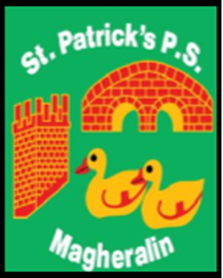 1st June 2022Dear Parent,As you are aware the children in Primary 5 and Primary 6 have been engaged in Violin tuition with their EA Tutor, Ms Hughes throughout this school year. They have all been enjoying their lessons and have been working hard. Ms Hughes and the children would like to invite you to a short concert to show you what they have been learning throughout the year.The concert will be held in the school assembly hall on Wednesday 8th June and should last no more than 15 minutes per class. Due to seating arrangements we ask that you only attend at the time that your child’s class is playing.Primary 5 will play from 2pm until 2:15pmInterval to allow violin tuning to take place, P5 parents to leave and P6 parents to enter.Primary 6 will play from 2:30pm until 2:45pm We ask that no more than 2 adults from each family attend due to seating arrangements.Yours sincerely Mrs M. McGrathPrincipal